Bauer-Rezepte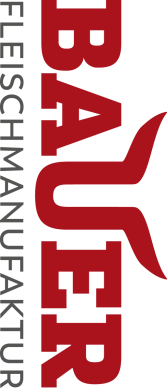 Schicken Sie uns einfach ihr bestes Fleisch-Rezept für Schwein, Rind, Kalb, Lamm oder Geflügel an: rezepte@bauerfleisch.deFüllen Sie dieses Word-Dokument aus und ergänzen es durch ein paar eigene Bilder. Wir freuen uns auf Ihre Ideen. Schicken Sie uns Ihr eigenes, vollständig ausgefülltes Rezept mit Ihren eigenen Bildern. Ihr Rezept erscheint bei Gefallen ausschließlich in Online-Medien von Bauer Fleisch. Wenn wir Ihr Rezept veröffentlichen, erhalten Sie ein Bauer-Steakmesser oder Bauer-Zerlegemesser als Geschenk.NutzungsvereinbarungHiermit erkläre ich, dass ich keine Bilder aus dem Internet oder von anderen Quellen, die durch Nutzungsrechte Dritter geschützt sind, verwende. Ich habe die Bilder selbst gemacht oder verfüge über die erforderlichen Rechte.Die Rezepte sind mein geistiges Eigentum und nicht anderweitig urheberrechtlich geschützt.Mit der Veröffentlichung der Texte und Bilddaten bin ich - in der Ihnen übergebenen Form - einverstanden.Eventuellen Textkürzungen, grammatikalisch bedingten Korrekturen oder erforderlichen Bildbearbeitungen stimme ich zu.Sie haben das Recht, binnen vierzehn Tagen ohne Angabe von Gründen diese Vereinbarung für die Nutzung in Online-Medien zu widerrufen .............................................................                   ...................................................................Datum/Ort                                                                 UnterschriftBitte schicken Sie die unterschriebene Erklärung als leserliches Bild per Mail an rezepte@bauerfleisch.de oder per Fax (+49 6021 540296) oder per Post an uns. 	Titel/Name des Gerichts:Name des Kochs:Hinweis: geht auch anonymHauptzutat:Welche Fleischstücke eignen sich für die Zubereitung?Zubereitungszeit:Wie lange dauert die Zubereitung inkl. Vorbereitungszeit?Portionen:Auf wieviel Portionen sind die Zutaten ausgelegt?Zutaten:Bitte listen Sie hier alle Zutaten für die Zubereitung des Gerichts auf.Zubereitung:Bitte beschreiben Sie die Zubereitung des Gerichts. In verschiedenen Arbeitsschritten.…………Weitere Infos:Was passt zu diesem Gericht als Beilage?Weinempfehlung:Können Sie einen Wein zu dem Gericht empfehlen?Kategorie:         Zutreffendes bitte ankreuzen.    Saisonal    Rind    Schwein    Kalb   Lamm    GeflügelSonstiges:Sonstige AnmerkungenBilderBitte machen Sie eine Auswahl von Bildern von den Roh-Zutaten, den Zubereitungsschritten und dem Endprodukt (maximal 12 Stück).Hinweis: Bitte die Bilder im Querformat und mit Abstand zum Produkt fotografieren, auf Markennamen verzichten.Bitte mailen Sie uns die Bilder zusammen mit dem Rezept an rezepte@bauerfleisch.de in Originalgröße! Vielen Dank.